PROGRAM ZDRAVJE V VRTCU 								POROČILO O IZVEDENIH AKTIVNOSTIH 
ZA KREPITEV  ZDRAVJA  V  ŠOLSKEM  LETU  Navodilo:Izpolni vsak tim izvajalk (vzgojiteljica in pomočnica vzgojiteljice) -  ter posreduje koordinatorici programa v svojem vrtcu.Naziv vrtca: 	   Kraj:   ŠkocjanEnota vrtca:      Naslov enote:    Skupina:	   Starost otrok:            Izvajalki:	vzgojiteljica:   			                                                Ali ste se v tekočem šolskem letu udeležili izobraževanj, 
ki jih je za program Zdravje v vrtcu pripravil NIJZ OE Ljubljana?- spomladansko izobraževanje           - jesensko izobraževanjepomočnica vzgojiteljice:   	                                                Ali ste se v tekočem šolskem letu udeležili izobraževanj, 
ki jih je za program Zdravje v vrtcu pripravil NIJZ OE Ljubljana?- spomladansko izobraževanje           - jesensko izobraževanje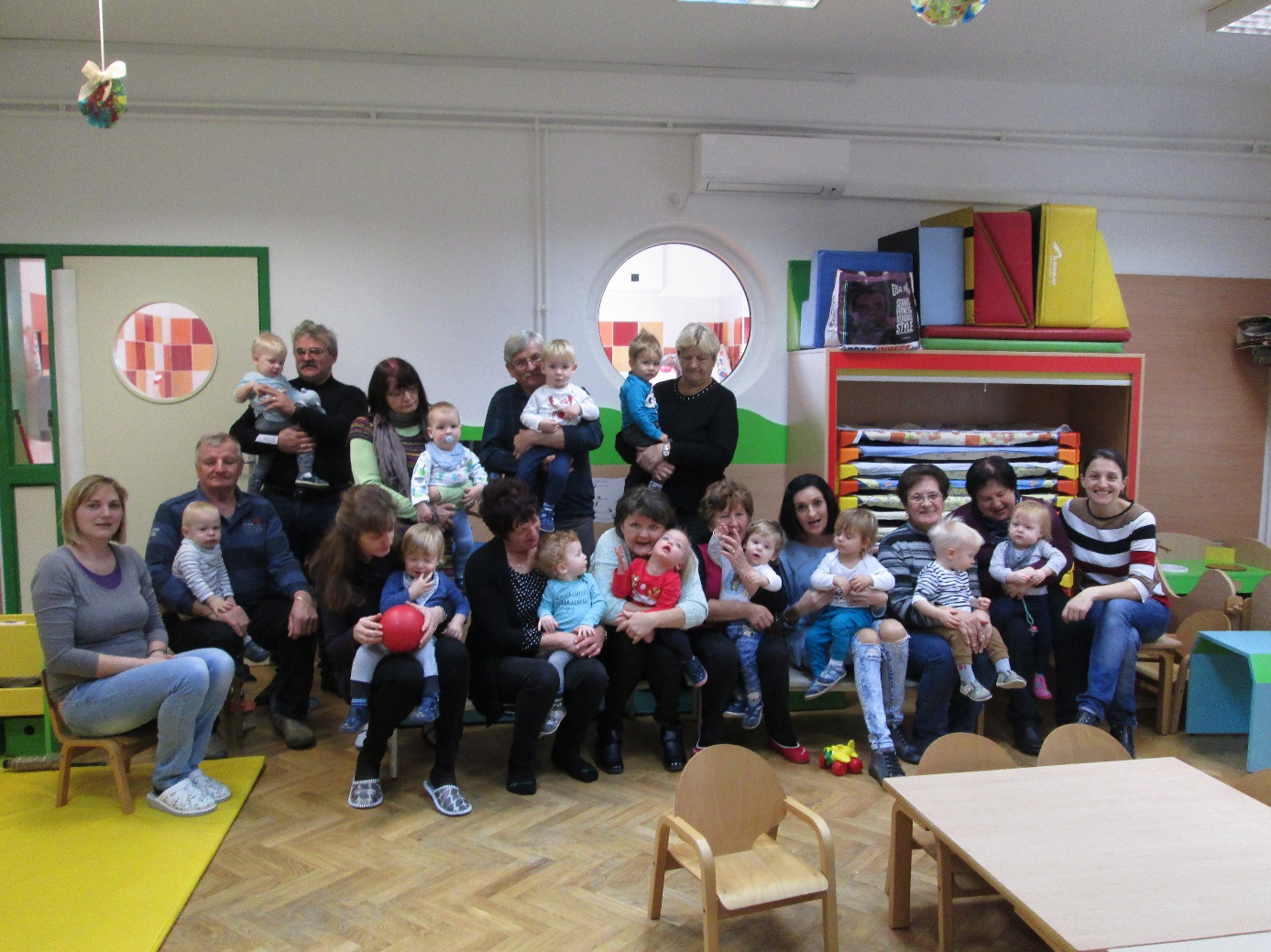 Vsebina:		Metoda dela:			         Zunanji izvajalci:	Čas trajanja:			Ciljna skupina:		       	       Uporabljeno gradivo in didaktični material:		 Uporabljene informacije z naših izobraževanj?		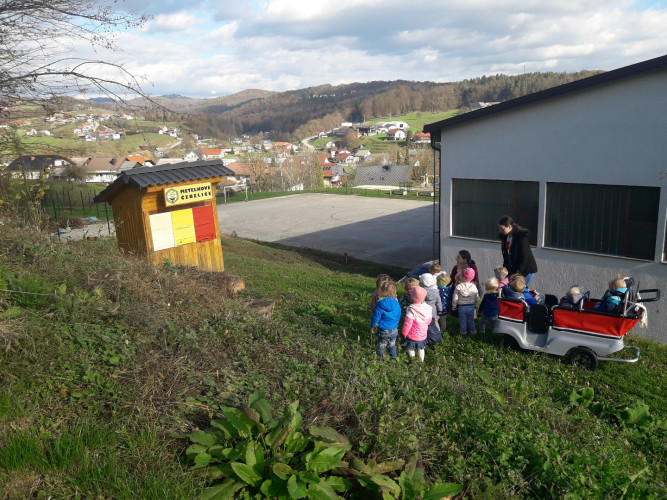 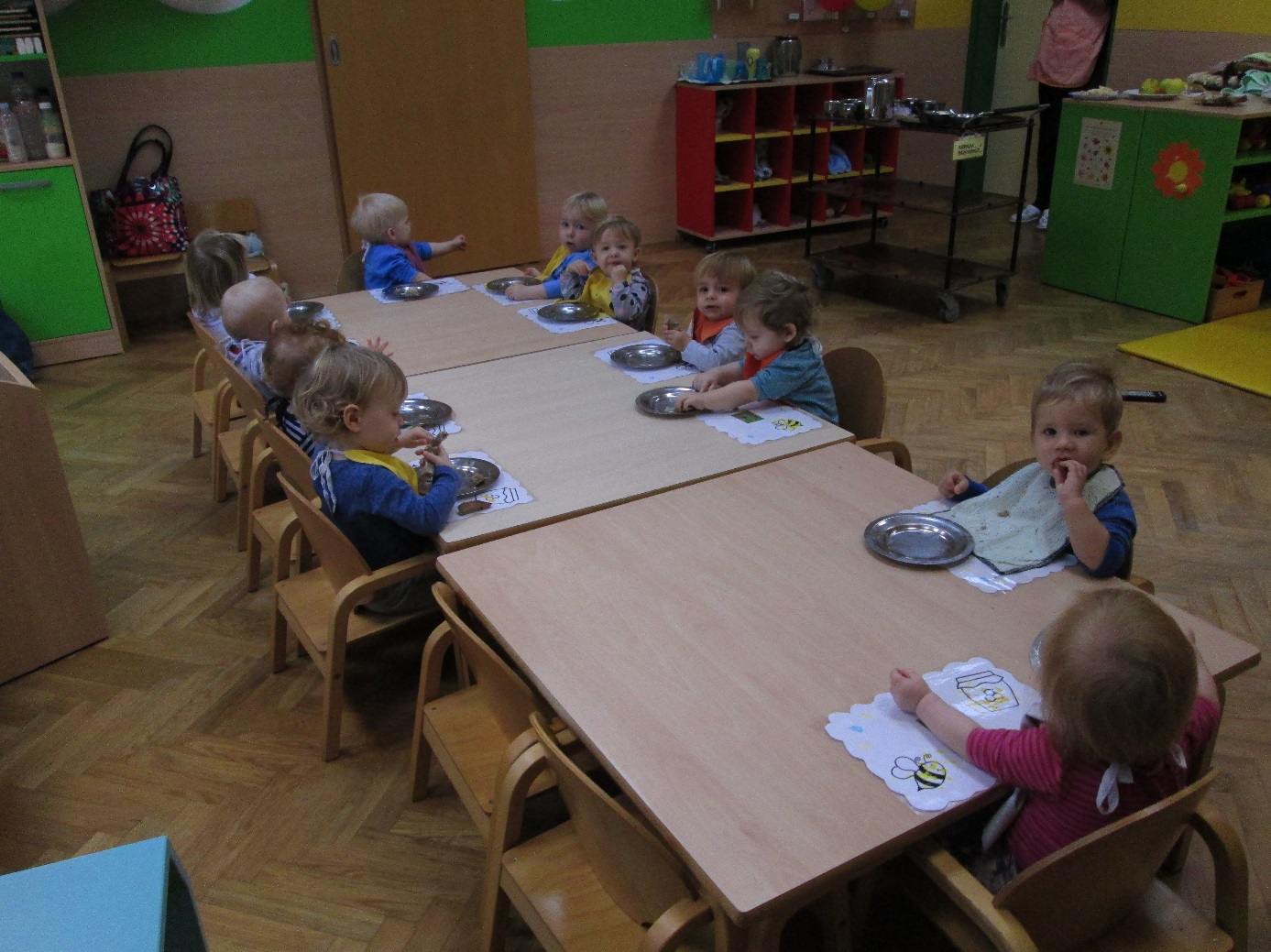 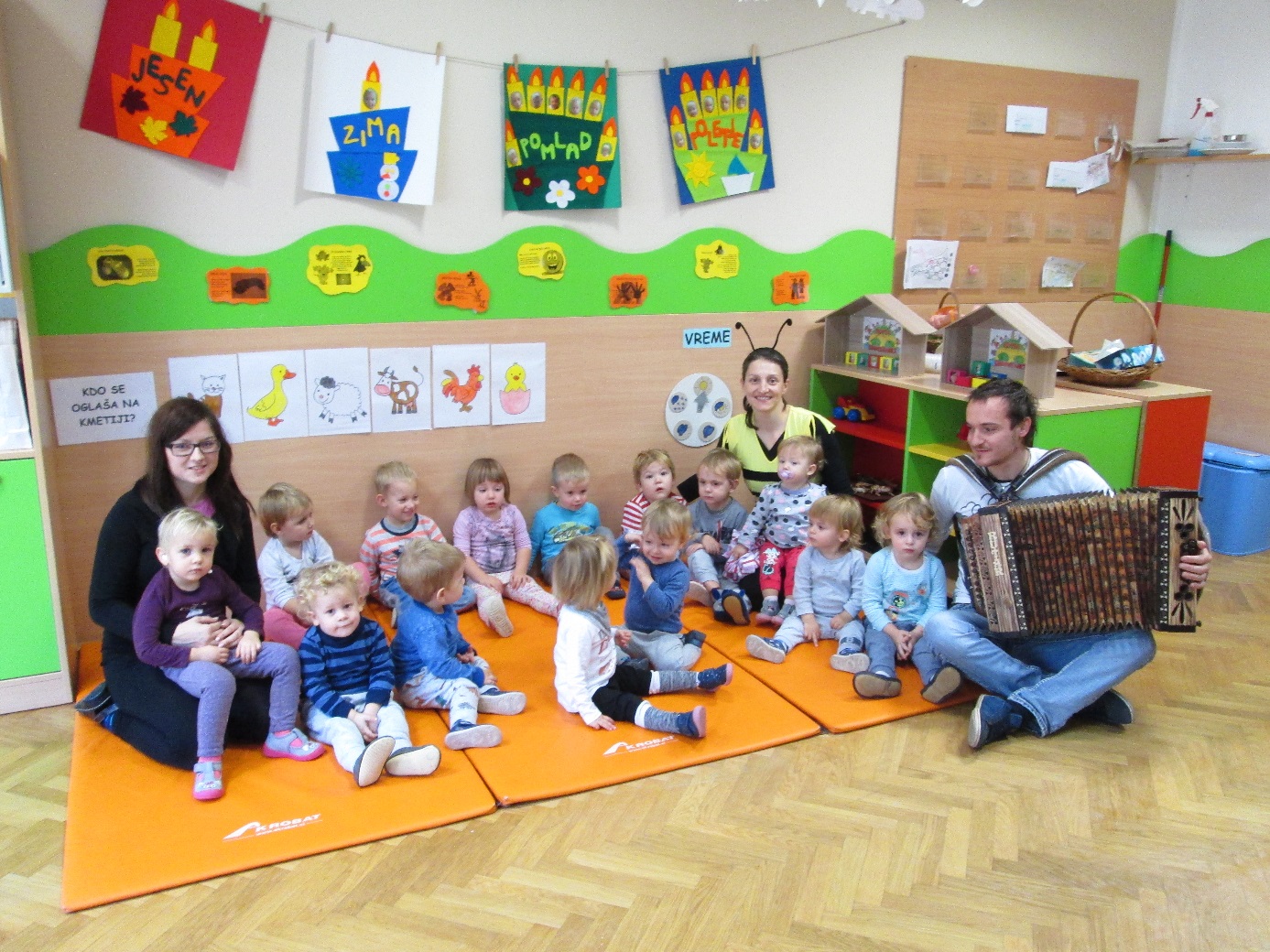 Vsebina:		Metoda dela:			         Zunanji izvajalci:	Čas trajanja:			Ciljna skupina:		       	       Uporabljeno gradivo in didaktični material:		 Uporabljene informacije z naših izobraževanj?		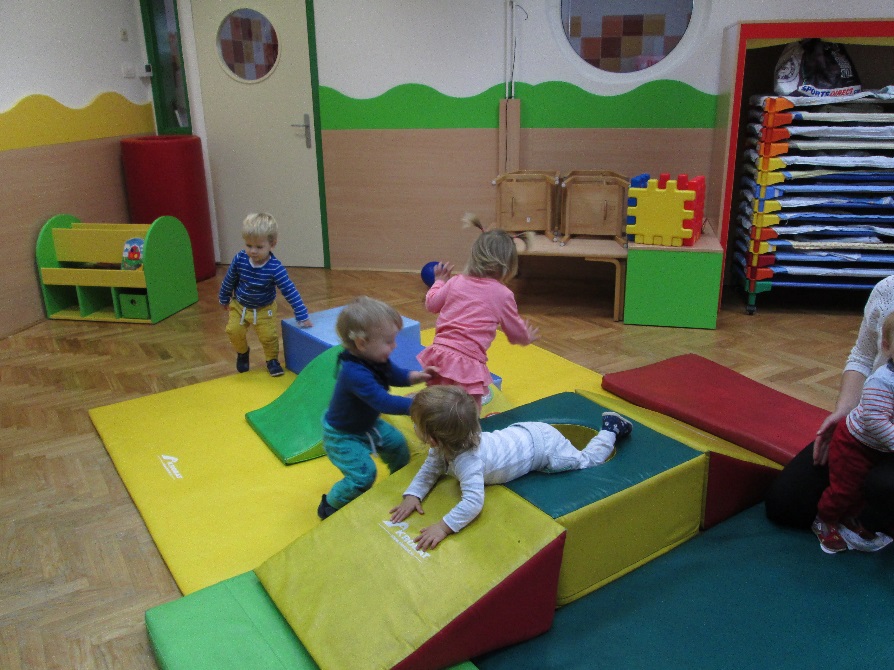 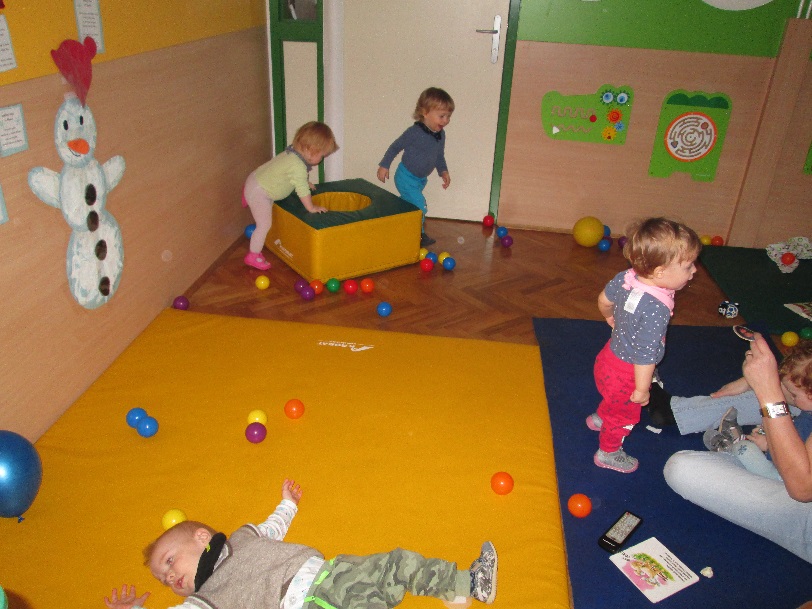 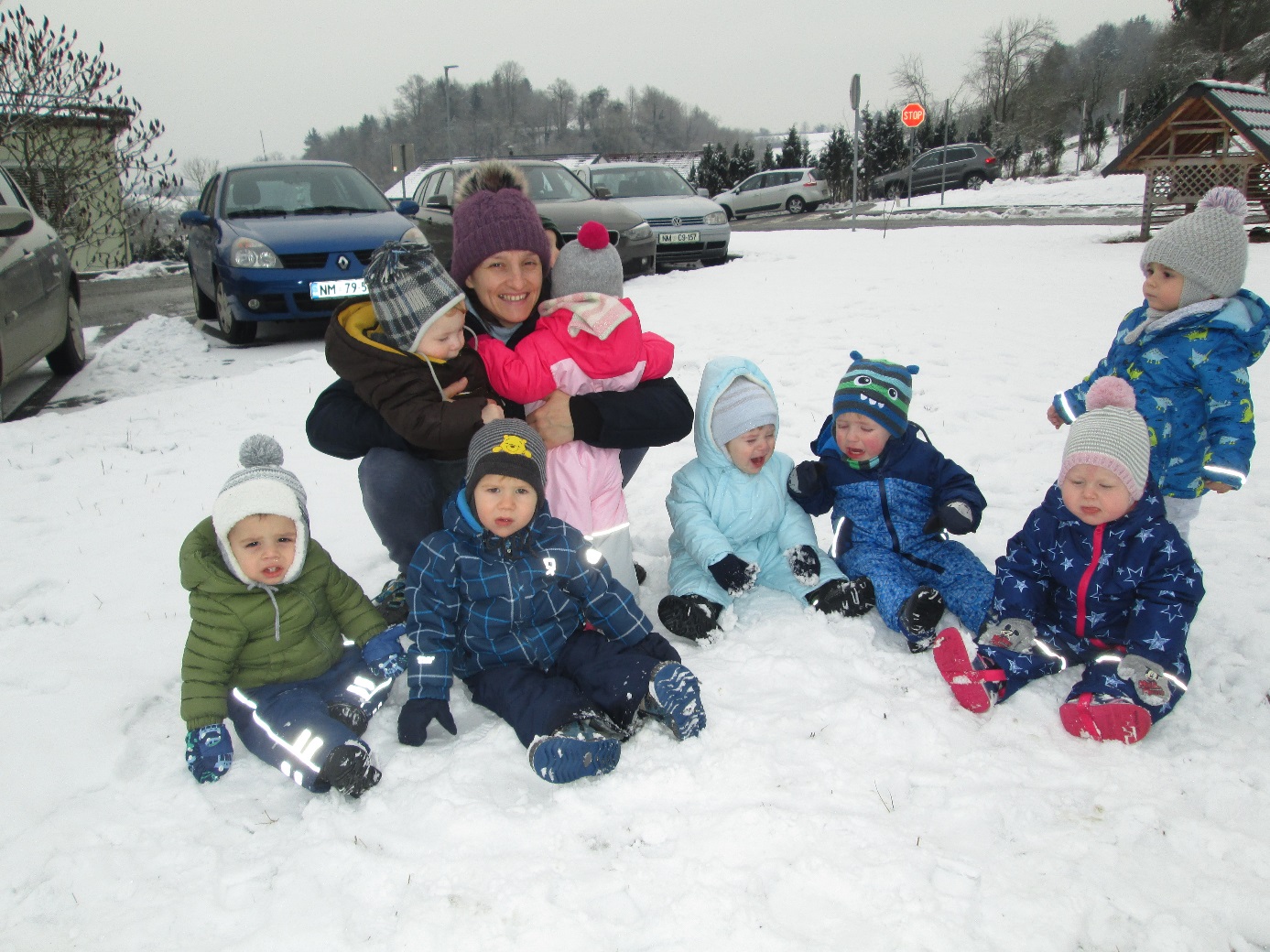 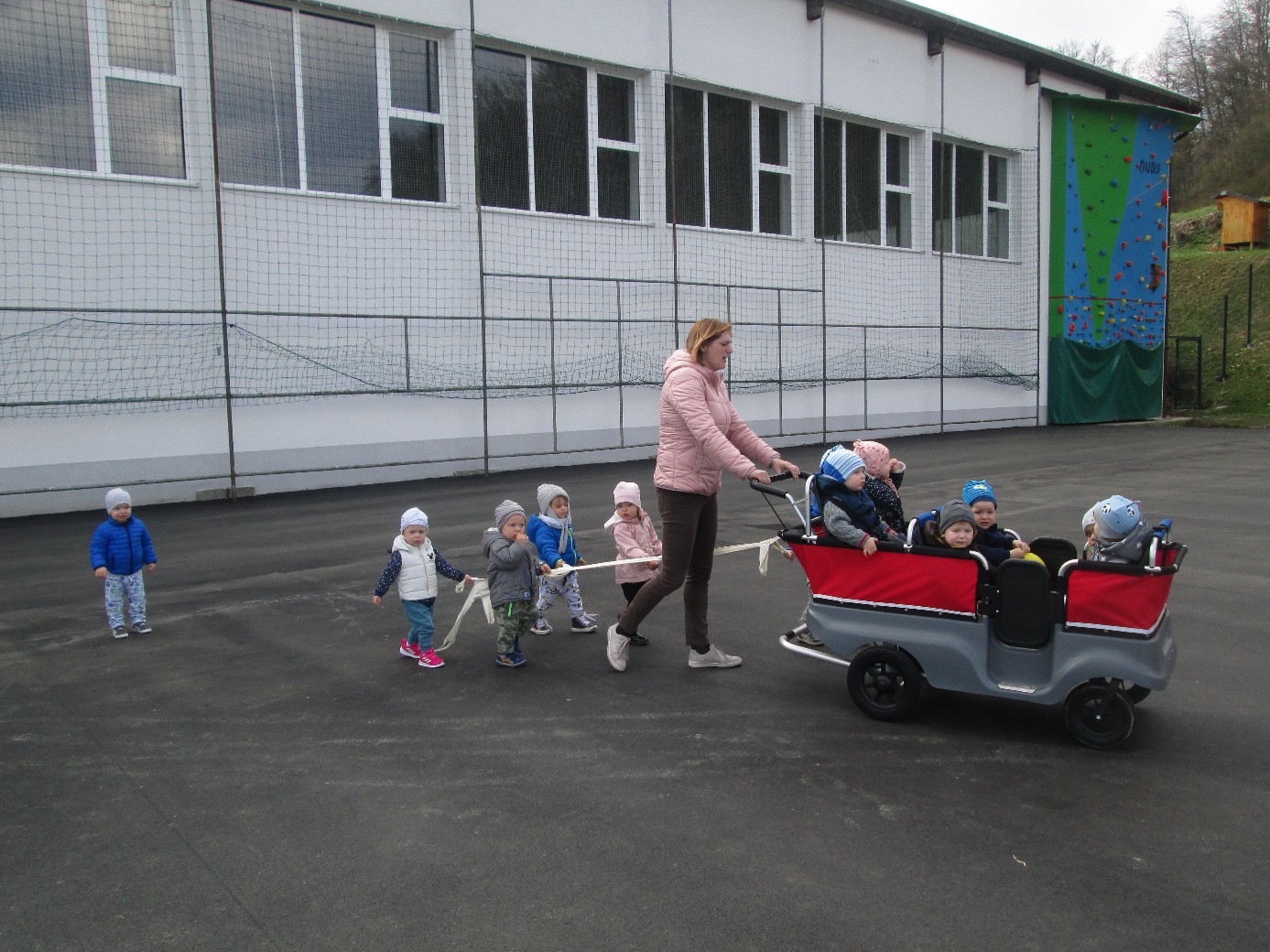 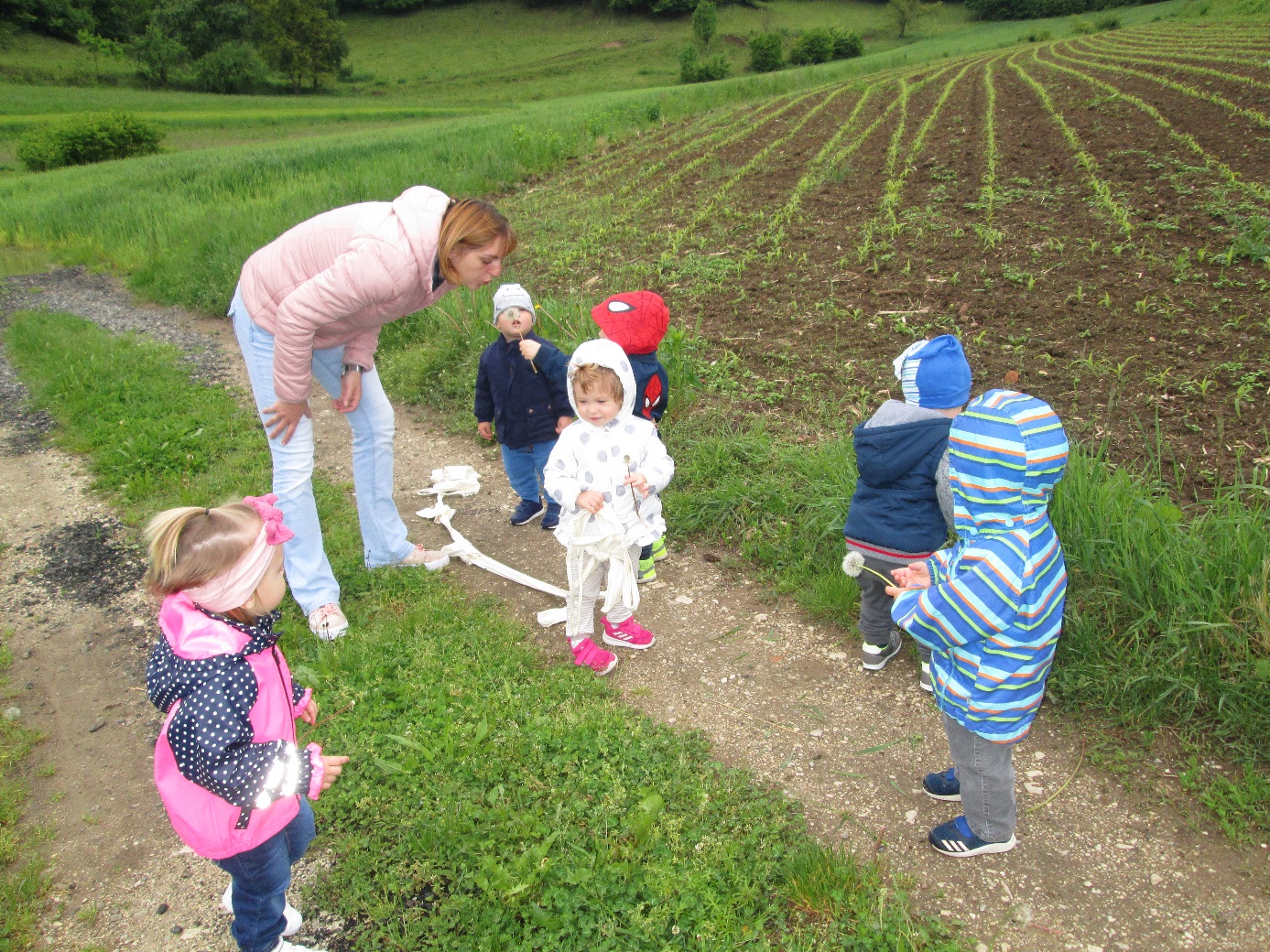 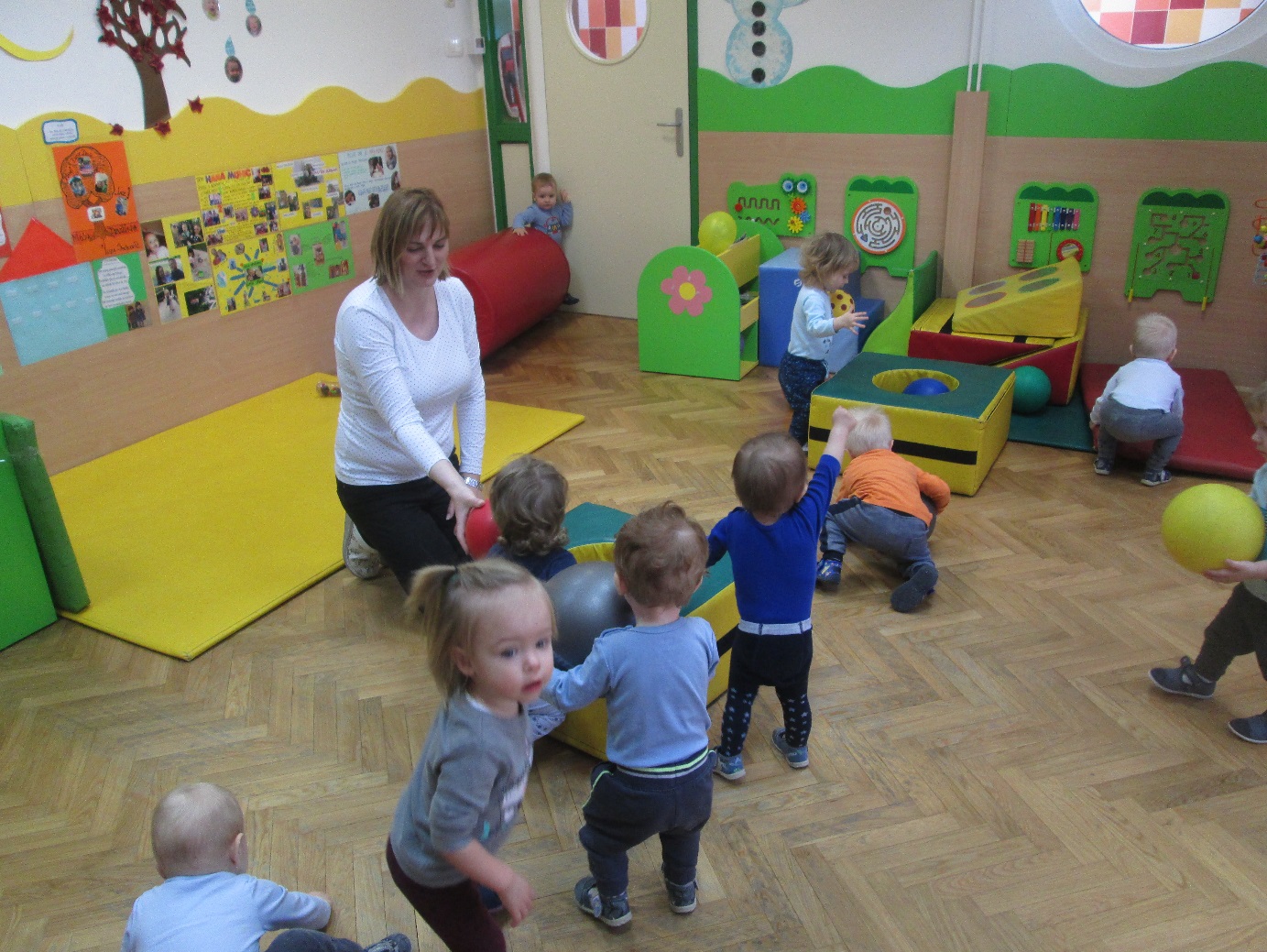 Vsebina:		Metoda dela:			         Zunanji izvajalci:	Čas trajanja:			Ciljna skupina:		       	       Uporabljeno gradivo in didaktični material:		 Uporabljene informacije z naših izobraževanj?		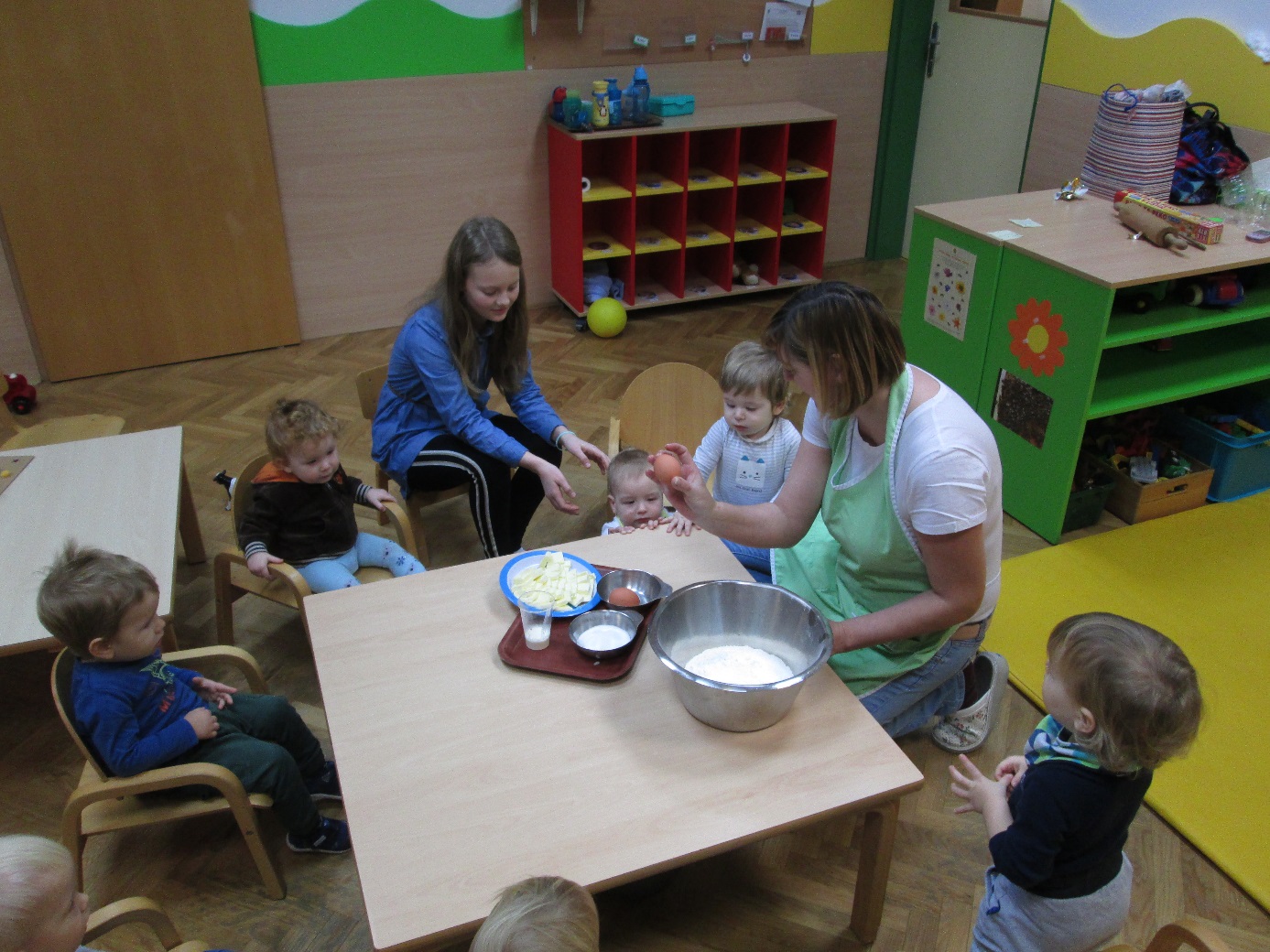 Vsebina:		Metoda dela:			         Zunanji izvajalci:	Čas trajanja:			Ciljna skupina:		       	       Uporabljeno gradivo in didaktični material:		Slikovno gradivo Uporabljene informacije z naših izobraževanj?		V jesenskem delu je bilo v ospredju uvajanje otrok in njihovo dobro počutje. Ko otrokom bivanje v vrtcu ni več predstavljalo stresa in so se dobro počutili sva jih začeli navajati na rutino umivanja rok pred obroki. Povedali sva jim, da je potrebno zavihati rokave, umiti roke z vodo, vzeti papir, si obrisati roke in papir vreči v koš. Sedaj, ko rečeva, da si gremo umiti roke otroci vedo kaj sledi, si pridejo umiti roke, ko si obrišejo roke, papir vržejo v smeti. Rok si pri tej starosti še ne umivajo popolnoma samostojno, vendar cilj sva dosegli, kajti otroci vedo kaj storiti, ko rečeva, da si gredo umiti roke.Vsebina:		Metoda dela:			         Zunanji izvajalci:	Čas trajanja:			Ciljna skupina:		       	       Uporabljeno gradivo in didaktični material:		 , video materialUporabljene informacije z naših izobraževanj?		V prvo starostno obdobje v našev vrtcu sodijo tri skupine. Vsaka je bila zadolžena za pripravo praznovanja letnega časa za vse tri skupine. Radovedneži so pripravili praznovanje jeseni. Ob posnetkih je vzgojiteljica pripovedovala zgodbo o Repi velikanki. Obiskala nas je tudi Tetka jesen, ki je prinesla jesenske darove, posladkali pa smo se tudi z jabolki. Cepetavčki so pripravili dramatizacijo zgodbe Babica zima, ki smo si jo ogledali. Vzgojiteljici pri Kobacajih pa sva za praznovanje prihoda pomladi pripravili dramatizacijo o Medvedku Godrnjavčku in pomladni vili. Ogledu je sledilo druženje med skupinami.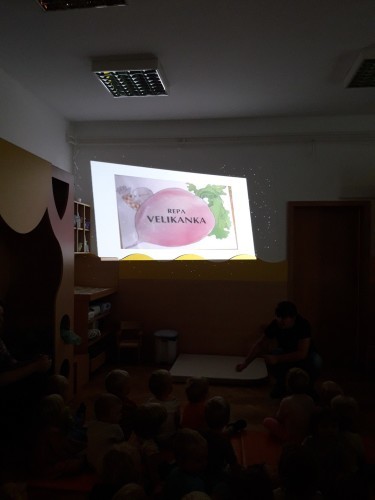 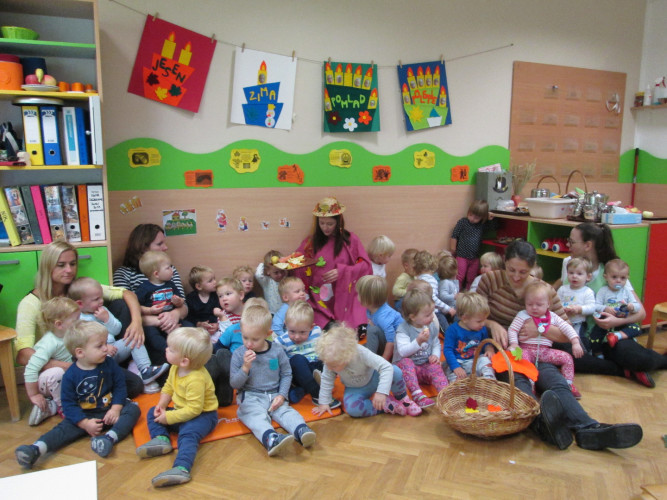 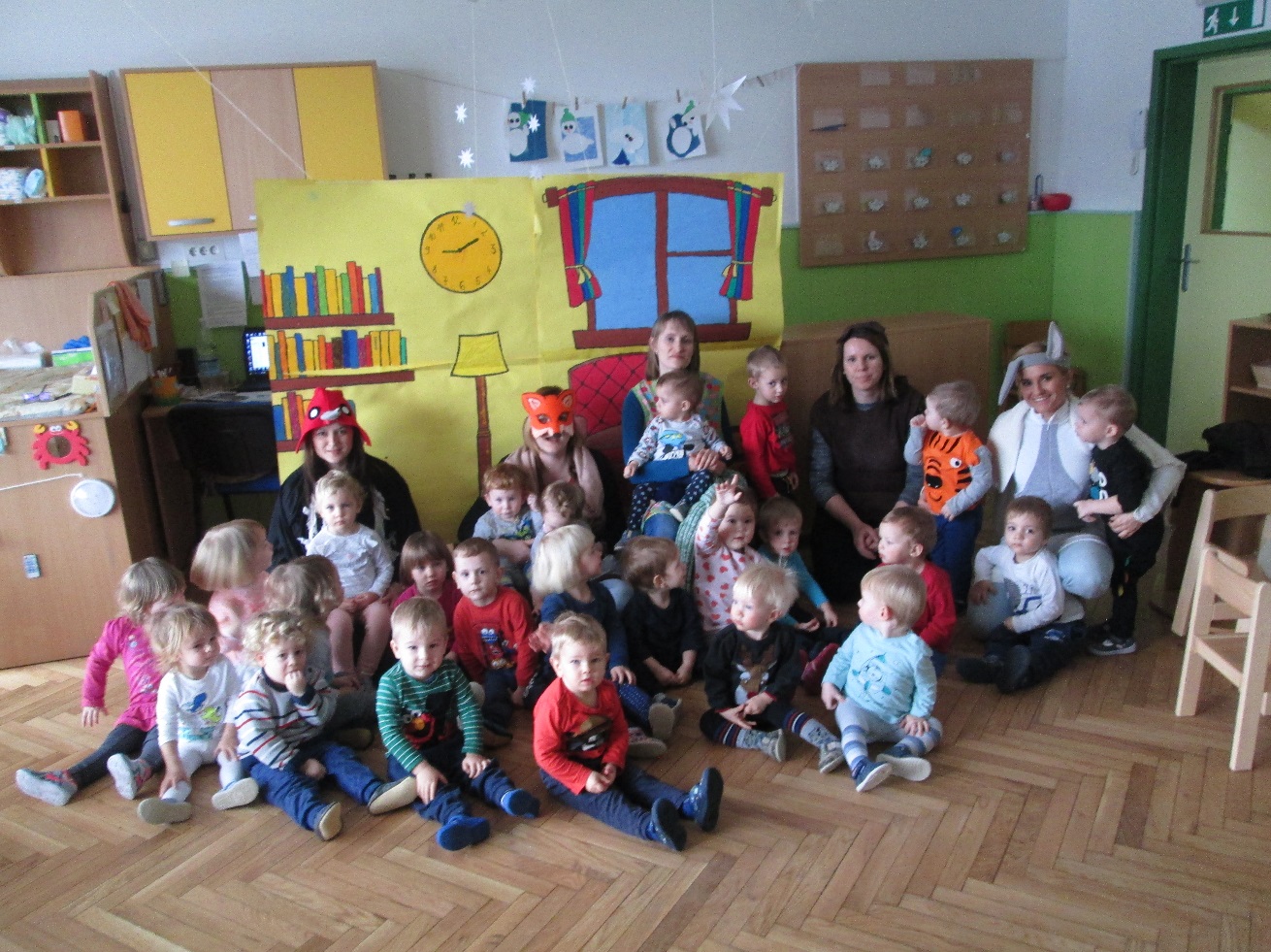 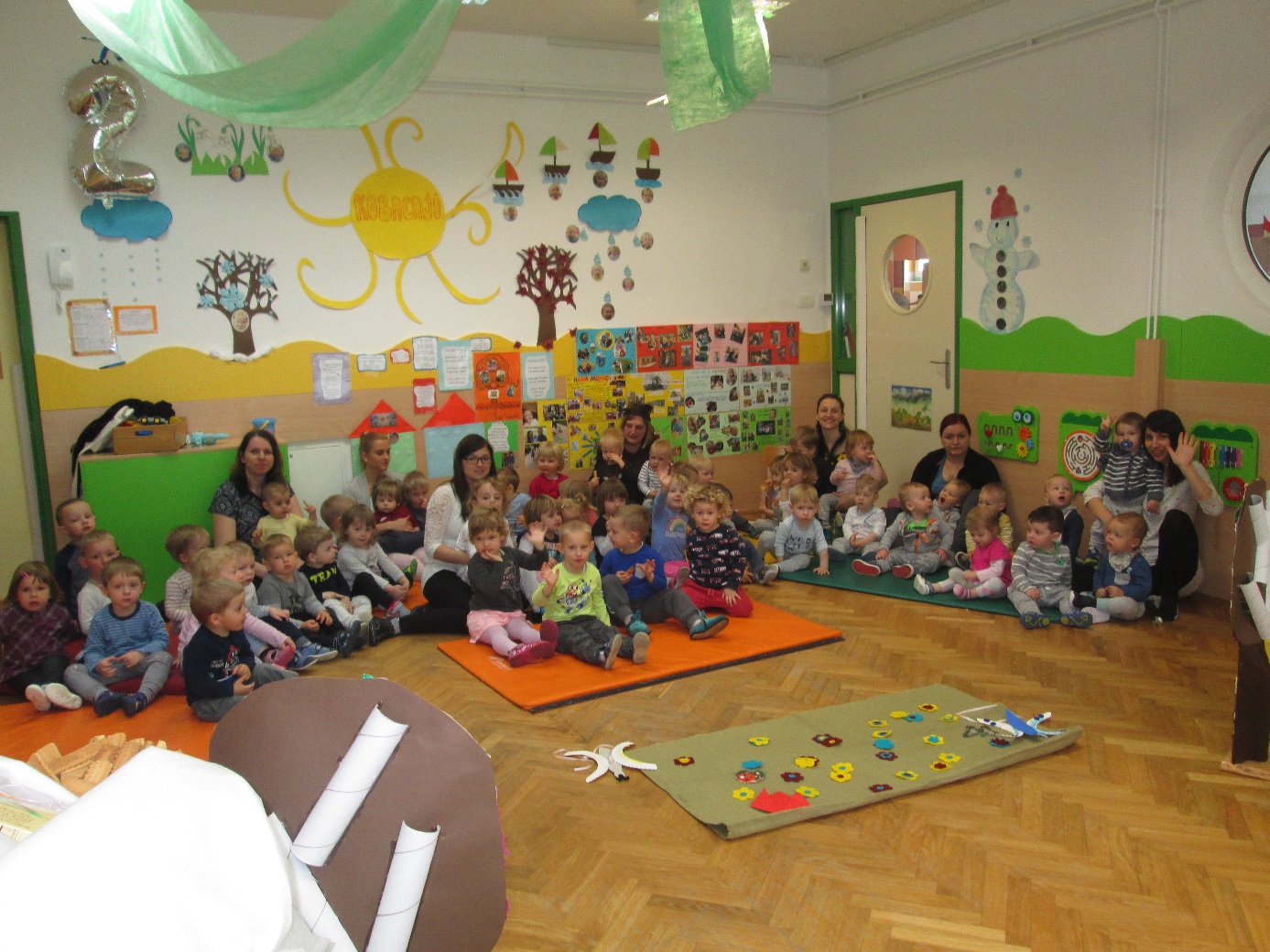 Vsebina:		Metoda dela:			         Zunanji izvajalci:	Čas trajanja:			Ciljna skupina:		       	       Uporabljeno gradivo in didaktični material:		 Uporabljene informacije z naših izobraževanj?		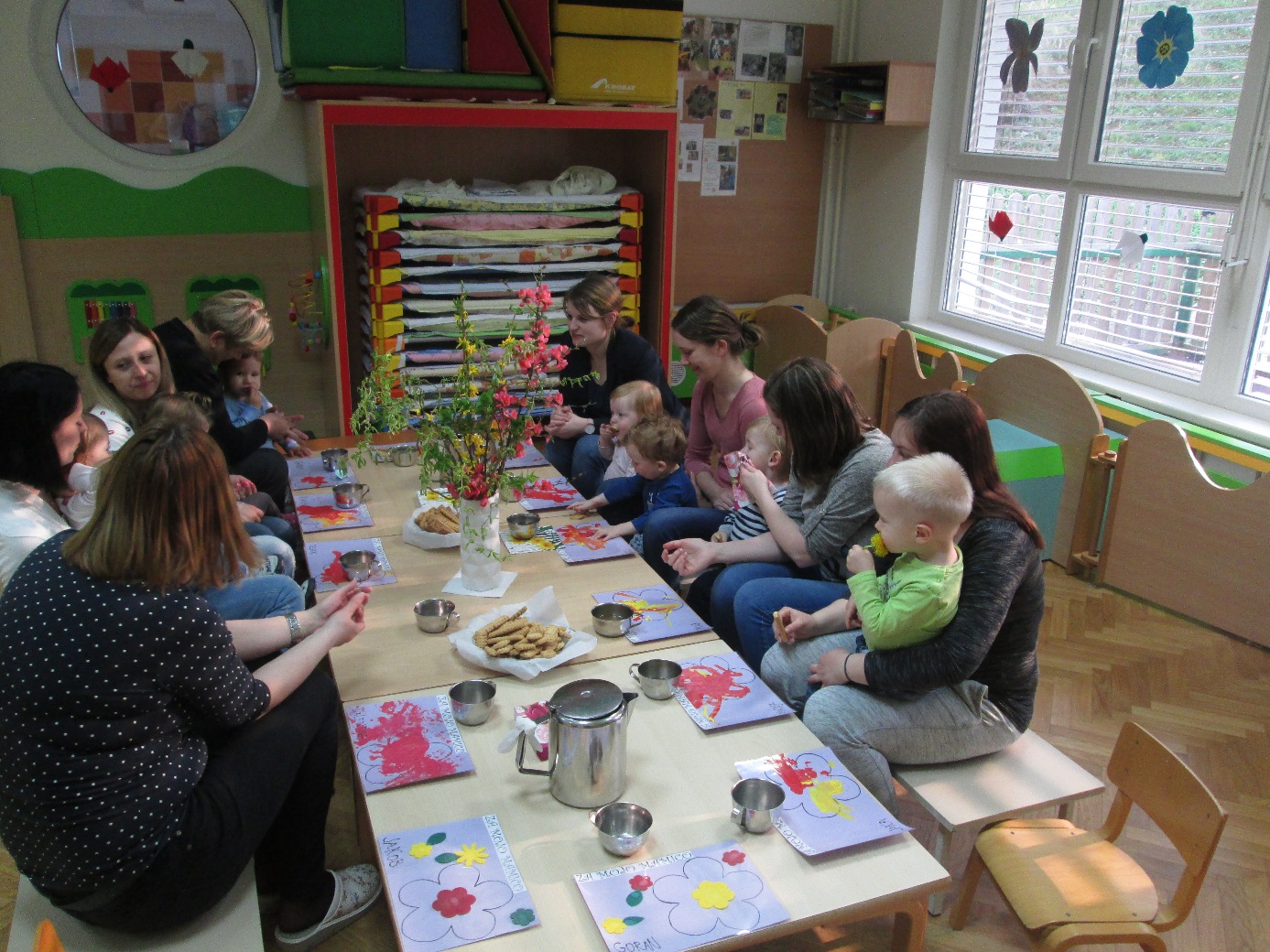 Vsebina:		Metoda dela:			         Zunanji izvajalci:	Čas trajanja:			Ciljna skupina:		       	       Uporabljeno gradivo in didaktični material:		 Uporabljene informacije z naših izobraževanj?		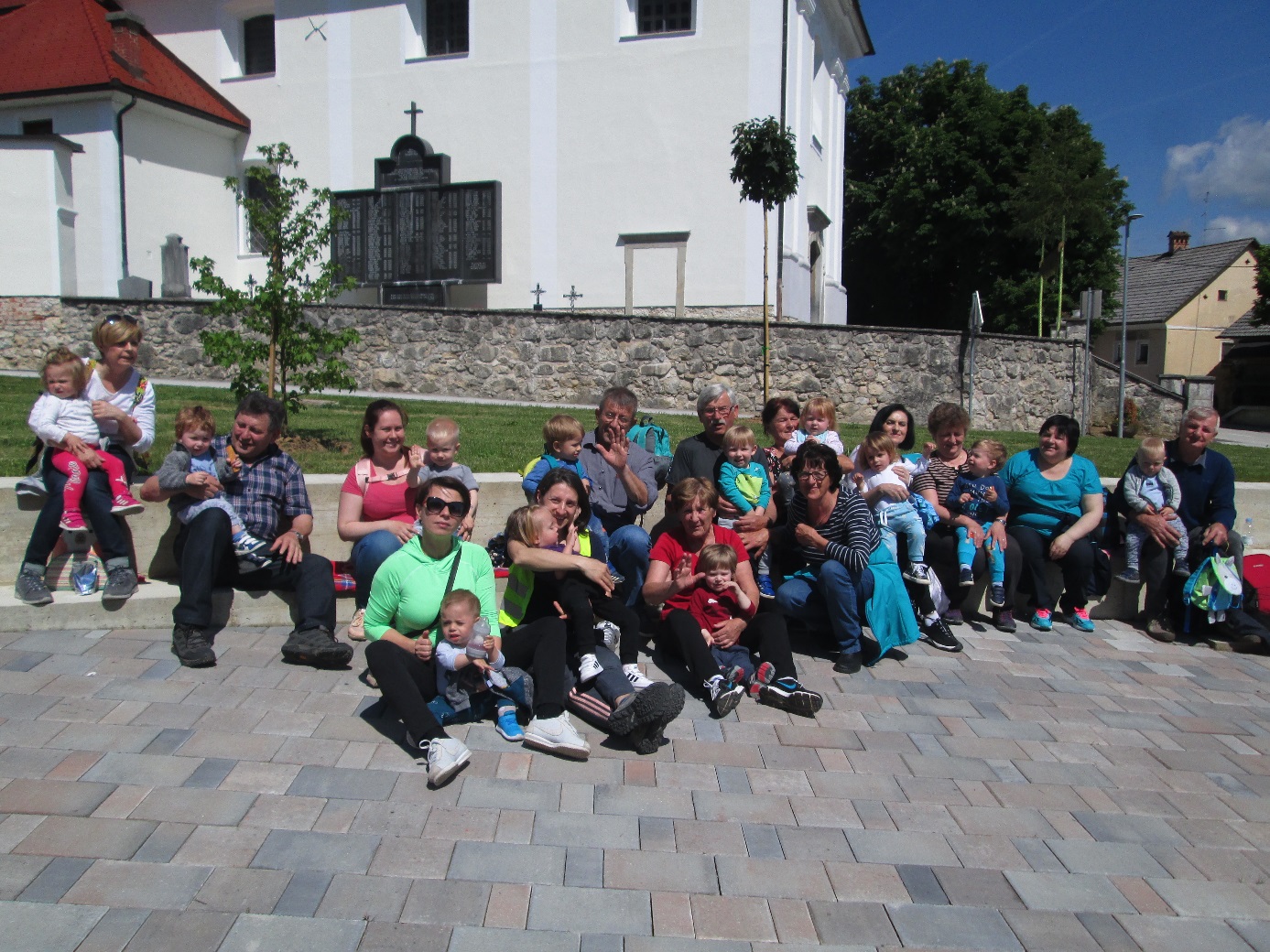 Vsebina:		Metoda dela:			         Zunanji izvajalci:	Čas trajanja:			Ciljna skupina:		       	       Uporabljeno gradivo in didaktični material:		 Uporabljene informacije z naših izobraževanj?		Vsebina:		Metoda dela:			         Zunanji izvajalci:	Čas trajanja:			Ciljna skupina:		       	       Uporabljeno gradivo in didaktični material:		 Uporabljene informacije z naših izobraževanj?		